Южно-Казахстанский университет им.М.Ауэзова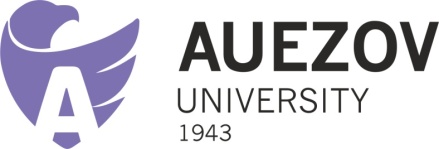 ОТЧЕТпо постаккредитационному мониторингу в Независимом агентстве по обеспечению качества в образовании (НАОКО)образовательной программы 5В070200 (6В07110) – «Автоматизация и управление»за период с 30.04.2020-01.05.2021 гг.Рассмотрен на Академическом Совете Высшей школы«Информационных технологий и энергетики»Протокол  №__ от ___._04__.2021г.Шымкент – 2021ОСНОВНАЯ ЧАСТЬЗамечание1. Отмечается низкое количество студентов, участвующих  в НИРС, на кафедре функционирует только один студенческий научный кружок.ОтветКоличество студентов, занимающихся в кружках «Автоматчик» - 13, «Электронщик» - 11.Открыт новый кружок «Робототехника мехатроника», где, количество привлеченных составляет 9 студентов (см. табл.). Проводится планомерная организация участия студентов и преподвателей для осуществления деятельности кружков кафедры соглано НИРС на базе IT-центра университета.Количество студентов, участвующих в работе кружковСоставучастников кружковЗамечание2. На сайте кафедры «Автоматизации, телекоммуникации и управления» во вкладке «Профессорско-преподавательский состав» предоставлена сжатая информация, отсутствуют сведения о преподаваемых учебных дисциплинах, сведения об учебно-методической, воспитательной и научной деятельности конкретного преподавателя, графиках консультаций и т.д.ОтветНа сайте университета увеличен контент страницы кафедры.  Информация о деятельности кафедры на сайте университета регулярно дополняется и обновляется. На сайте ЮКГУ им. М.Ауэзова, ВШ «ИТиЭ», а также кафедры АТУ размещены ОП, КЭД и информация о преподавателях.Скриншоты прилагаются (приложение 2). Ссылка на сайтhttp://it.ukgu.kz/ru/avtomatizacii-telekommunikacii-i-upravleniyaЗамечание3. ОП 5В070200 «Автоматизация и управление» рекомендуется увеличить число грантовых научных проектов, поисково-инициативных работ, тем самым активизируя работу студентов в науке.ОтветВ 2020 году в рамках грантового финансирования по научным и (или) научно-техническим проектам на 2019-2021 годы подготовлены конкурсные документации и поданы длярассмотрения (8 проектов).Продолжается работа согласно грантового проекта по теме «Атмосферный спутник в виде беспилотного летательного аппарата военного и общего назначения» (см.табл).Объем финансируемых НИР, НИОКР	на 2019 год составляет 15 млн. тенге.Студент группы ИП-16-5к1 Алданов Нурсултан Абдушукурулы реализовал проект студентов (Startup) «Мобильное зарядное устройство на основе генератора постоянного магнита и фотоэлемента» на конкурсе инновационных проектов «OntustikStartup».Замечание4. Размещать более полную информацию на сайте Университета, высшей школы и кафедры. Желательно разместить паспорт специальности и модель выпускника, дипломные проекты и работы студентов. Профессорско-преподавательский состав кафедры имеет публикации в авторитетных научных журналах, входящих в базу цитирования Thomson Reuters и Scopus, желательно размещать их на площадке G-Global для общего доступа.ОтветПроводятся работы по расширению, увеличению и содержательному пополнению контента страницы кафедры на сайте университета. Информация о публикациях ППС кафедры в авторитетных научных журналах, входящих в базу цитирования Thomson Reuters и Scopus на сайте университета за отчетный период представлена.В 2019 году разработан 1 видеоконтент для электронного обучения.Скриншоты прилагаются (приложение 3). Ссылки на сайт: http://it.ukgu.kz/ru/avtomatizacii-telekommunikacii-i-upravleniya, http://group-global.org/ru/contest/13059Области для улучшения1. Образовательной программе рекомендуется сотрудничать с ведущими предприятиями Южно-Казахстанской области, входящими в государственную программу ГПИИР-2 и Карту индустриализации РК на 2015-2020 гг.ОтветЗаключены договора со следующими предприятиями Туркестанской области и г.Шымкент (приложение 4): 2. С целью тесного сотрудничества с производственными предприятиями ЮКО и приобретения практических навыков у студентов по ОП 5В070200 «Автоматизация и управление» планируется часть практических занятий по специальным дисциплинам проводить на базах предприятиях.ОтветЗаключен 1 договор с ТОО «Связьмонтажстрой» и проводятся работы по подписанию меморандума  с ТОО «Жылуэнергорталық-3» г.Шымкент. На базе ТОО «Зерде-керамика» проводятся практические занятия по дисциплине «Электронные устройства автоматики», согласно заключенного договора с предприятием. Соответствующие документы прилагается (приложение 5).3. Рекомендуется активно привлекать студентов из зарубежных вузов по программе академической мобильностиОтветСовместно с Центром Болонского процесса и академической  мобильности ЮКГУ проводится работа по привлечению студентов из зарубежных вузов ближнего и дальнего зарубежья. Ведется работа по осуществлению соглашениясогласно программымобильности студентов из Института физики солнца города Юлих, Германия.В рамках Сетевого университета Содружества независимых государств совместно с Московским государственным техническим университетом им. Н.Э.Баумана реализуется образовательная программа «Автоматизация технологических процессов и производств» в ЮКГУ начиная с 2012-2013 учебного года года.4. Результаты научной работы преподавателей рекомендуется внедрять в учебный процесс по ОП 5В070200 «Автоматизация и управление».ОтветППС кафедры выполняется плановая госбюджетная научно-исследовательская работа:1 «Разработка программного обеспечения для дисциплин специальности 5В070200» руководитель Каюмов К.Г. к.т.н, доцент.2. «Исследование систем автоматизации фотоветроэнергетической установки для эффективного распределения электроэнергии в учебных корпусах»руководитель Арыстанбаев К.Е.к.т.н., доцент .Проводится работа по внедрению в учебный процесс и производстворезультатов НИР ППС по ОП 5В070200. Сведения за отчетный период о внедрении в учебный процесс и производство результатов НИР кафедрыприведены в таблице. Акты внедрения прилагаются (приложение 6).5. Имеющееся оборудование мировых производителей в сфере автоматизации и робототехники, например, немецкая линия Festo позволяет организовать платные тренинги для работников предприятий Южно-Казахстанского региона с целью формирования предпринимательского вуза. ОтветКафедра заключила договор с ТОО «ProIT-Kazakhstan» для проведения курсов повышения квалификации сотрудников организации на базе кафедры. Содержание курсов согласовывается с предприятием. Копия договора прилагается (приложение 7). В период 08.07.2019 – 19.07.2019 г.на базе IT-центрауниверситета проведены курсы в количестве72 часадля подготовки ІТ-специалистов (18преподавателей для ІТ-классов средних школ г.Шымкент и Туркестанской области).6. Использовать массовые открытые онлайн курсы (MOOC) на английском и русском языках, вместе с тем кафедра имеет возможность разработать МООC курсы на государственном языке по спец.дисциплинам ОП 5В070200 «Автоматизация и управление».ОтветТургенбаев Д.Н. Разработаны онлайн-курсы по технологии МООС и использованию инструментов среды Open edX и размещены на платформе «Eduardo». Видео лекции МООС. «Басқару жүйелерінің сенімділігі». http://www.sdo.ukgu.kz. Сертификат №230.Эффективно используется в учебных аудиториях интерактивные доски «Promethean Activboard» оснащенные мощным аппаратным и программным обеспечением. Использование этого мультимедийного оборудования повышает как уровень подачи материала, так и качество его усвоения аудиторией в процессе учебного занятия или проведения презентации. Высокая адаптируемость позволяет максимально эффективно использовать эти устройства для решения практически любых задач.В текущем учебном году созданы и внедрены в учебный процесс, как инновационные педагогические технологии, электронные учебники «Проектирование систем автоматики и телемеханики», «Надежность телекоммуникационных систем», массовые открытые онлайн курсы (МООК) и 15 видеолекций по дисциплине «Надежность систем управления».Для проведения лекционных и практических занятий осваиваются интерактивные доски INTECH IWB®, как отличный инструмент визуализации в сфере образования.Внедряются в учебный процесс для проведения лабораторных и практических занятий современные стенд-тренажеры «Автоматизированная система управления технологического процесса» и «Исследование логических элементов и импульсных схем».С каждым годом увеличивается число выпускников, обученных информационным технологиям, работе с искусственным интеллектом и «большими данными – Big Data». Обучающиеся посещая IT-центр университета участвуют в разработке уникальных проектов в области промышленной и бытовой робототехники.Старшим преподавателем кафедры Д.Н.Тургенбаевым разработан массовый открытый онлайн курс по дисциплине «Надежность систем управления» на русском языке. Курс предназначен для дистанционного обучение студентов ЮКГУ им. М.Ауэзова, а также для студентов из других университетов. Курс размещен на платформе mooк.openedux.ukgu.kz. 7. Рекомендуется продумать стажировки преподавателей в ведущих зарубежных вузах, в т.ч. в  англоязычных странах.ОтветВ рамкахреализации программы мобильности доцент кафедры Исмаилов С.У. в период 20.04.2019–30.04.2019г.г. осуществил поездку в Российский химико-технологический университет им. Менделеева г. Москва, РФ. Целью поездки является обмен опытом со специалистами университета по проектированию беспилотных летательных аппаратов.И.о.декана ВШ ИТиЭ    			Исмаилов Х.Б.Зав.кафедрой АТиУ			Мусабеков А.А.ПРИЛОЖЕНИЯПлан корректирующих действий ОП 5В070200 – Автоматизация и управление.Скриншоты контента страницы кафедрыСкриншоты сайта G-globalДоговора с предприятиямиДоговор УНПК Акты внедренияКопия договора повышения квалификацииНазвание кружкаКоличество студентов, участвующих в работе кружков в учебном годуКоличество студентов, участвующих в работе кружков в учебном годуКоличество студентов, участвующих в работе кружков в учебном годуКоличество студентов, участвующих в работе кружков в учебном годуКоличество студентов, участвующих в работе кружков в учебном годуНазвание кружка2016-20172017-20182018-20192019-20202019-2020Автоматчик810111213Электронщик48101011Робототехника мехатроника---79№ГруппаФ.И.О студентаНазвание кружкаИП-16-5рАбдиламитов А.З.АвтоматчикИП-16-5к1Алданов Н.АвтоматчикИП-16-5к1Бескемпір Д.М.АвтоматчикИП-16-5к1Есенкелді Н.Қ.АвтоматчикИП-16-5к1Талғатұлы А.АвтоматчикИП-16-5к2Әмірхан А.А.АвтоматчикИП-16-5к2Нарбек А.Н.АвтоматчикИП-16-5к2Қалжан Қ.Р.АвтоматчикИП-17-5рМахатаев А.А.АвтоматчикИП-17-5к1Әбдуәли И.А.АвтоматчикИП-17-5к2Абдикаримова Г.Б.АвтоматчикИП-17-5к2Алтаева У.А.АвтоматчикИП-16-5рДраганов И.А.ЭлектронщикИП-16-5рИрисов Ш.У.ЭлектронщикИП-16-5к1Алданов Н.А.ЭлектронщикИП-16-5к1Кенжебек С.Ғ.ЭлектронщикИП-16-5к2Ауесов Б.Н.ЭлектронщикИП-16-5к2Рскельдиев С.Н.ЭлектронщикИП-16-5к2Хайтметов Ж.Б.ЭлектронщикИП-17-5рТилесов Д.Е.ЭлектронщикИП-17-5к1Жиенбеков Ж.Ж.ЭлектронщикИП-18-5рХан Е.Робототехника и мехатроникаИП-18-5рСапаралиев А.Робототехника и мехатроникаИП-18-5к2Бөрібекова Г.А.Робототехника и мехатроникаИП-18-5к2Сақтаб М.Д.Робототехника и мехатроникаИП-18-5к2Ыбыраш Р.О.Робототехника и мехатроникаИП-18-5к1Амангелди Т.Ш.Робототехника и мехатроникаИП-18-5к1Абылайхан Б.С.Робототехника и мехатроника№Ф.И.О исполнителейВид конкурсаНазвания проектаСуммак.т.н.,доцентыИсмаилов С.У.,Мусабеков А.А.,магистр-преп-ль Умбетов А.Конкурс на грантовое финансирование по научным и (или) научно-техническим проектам на 2018-2020 годы МОН РКАтмосферный спутник в виде беспилотного летательного аппарата Военного и общего назначения.45 млн.тг. Студент Әмірхан А.Конкурс бизнес-планов «StartUp – Aqiqat»(приложение 7)Разработка математической модели и программного обеспечения для складских помещений100000тг№Наименование ассоциации или работадателя, с которым было согласованоСфера сотрудничества Дата согласования Вид подтверждающего документа ТОО «Зерде КерамикаУНПК 07.07.2015ДоговорТОО «IT Start» МОП11.07.2017Рецензия АиУТОО «АгроХимСервисKZ»МОП05.09.2017Письмо от работадателяТОО «Связьмонтажстрой»КЭД, МОП30.06.2017ОтзывТОО «Юг-Асар»КЭД05.09.2017Рецензия АиУТОО «Су-метр-компьютеризация»РУП, КЭД30.06.2017Письмо от работодателя, ОтзывТОО «ЛКС-Сервис»МОП14.08.2017Письмо от работадателяТОО Pro-IT KazakhstanДоговор по практике01.03.2018ДоговорТОО «IT Start»Договор по практике01.03.2018ДоговорТОО «Связьмонтажстрой»Договор по практике01.03.2018Договор ТОО «Суметр-компьютеризация» Договор по практике01.03.2018ДоговорТОО «Юг-Асар»Договор по практике01.03.2018ДоговорТОО IT National CorporationДоговор по практике01.03.2018ДоговорТОО «Z-Agro»Договор по практике07.01.2020ДоговорТОО «Petro Kazakhstan»Договор по практике09.01.2020ДоговорТОО«ЦентрПромгеофизика»Договор по практике08.01.2020ДоговорТОО«Статус Плаза»Договор по практике15.01.2020ДоговорТОО«Казгеомаш»Договор по практике07.01.2020ДоговорТОО «Pathmark»Договор по практике09.01.2020ДоговорТОО «Автоматика прибор Ремсервис»Договор по практике11.01.2020ДоговорТОО «GGF-телесом»Договор по практике07.01.2020ДоговорТОО «МодернПроект»Договор по практике06.01.2020ДоговорТОО «КАС-Бетон»Договор по практике09.01.2020ДоговорТОО «Шымкент-тас»Договор по практике11.01.2020ДоговорТОО «Стандарт Цемент»Договор по практике07.01.2020ДоговорТОО «Umar Grup»Договор по практике09.01.2020ДоговорТОО «OMIT-Nrans»Договор по практике06.01.2020ДоговорТОО «Шымкент мұнай өнімдері»Договор по практике13.01.2020Договор№АвторыНазвание НИРРезультаты НИРДисциплина, в которую внедрены результаты НИРк.т.н., доцент Апсеметов А.Т.ст. гр. ИП-14-5к2 Жеңісбайұлы Ж.«Мұнай пектерін өңдіру үрдісінің автоматты басқару жүйесін жобалау»Программное обеспечение и программирование ПЛК «Өнеркәсіптік контроллерлерді программалау» №АвторыНазвание НИРРезультаты НИРПредприятиек.т.н., доцент Апсеметов А.Т.ст. гр. ИП-13-5к1 Амангелді Т.Zigbee технологгиясы бойынша шағын өнеркәсіптің байланыс желісін жобалауРазработка управляющей программы контроллера в системе CoDeSysТОО «GGF- Телеком»